Bydgoszcz, 31 lipca 2020 r.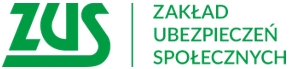 Informacja prasowaZUS udostępnił wniosek o postojowe dla zleceniobiorcówNa Platformie Usług Elektronicznych ZUS udostępniliśmy wniosek o świadczenie postojowe dla zleceniobiorców, którym zleceniodawca odmówi złożenia takiego wniosku. Jest to wniosek 
o symbolu RSP-CZ i można go przekazać do ZUS wyłącznie elektronicznie. – informuje Krystyna Michałek, regionalny rzecznik prasowy ZUS województwa kujawsko-pomorskiegoDotychczas zleceniobiorcy, żeby otrzymać świadczenie postojowe z powodu pandemii Covid-19 musieli korzystać z pośrednictwa zleceniodawców. Teraz, po wejściu w życie znowelizowanych przepisów mogą samodzielnie złożyć wniosek. W Tarczy 4.0 zostały uchwalone zmiany, które wskazują jakie warunki muszą być spełnione, aby zleceniobiorca (także osoba wykonująca umowę agencyjną, inną umowę o świadczenie usług, do której zgodnie z kodeksem cywilnym stosuje się przepisy dotyczące zlecenia) mógł sam złożyć wniosek o świadczenie postojowe, tj. bez pośrednictwa zleceniodawcy. Wnioski mogą być składane przez zleceniobiorców od 24 lipca br. – wyjaśnia Krystyna Michałek, rzecznik regionalny ZUS województwa kujawsko-pomorskiego.Aby starać się o postojowe należy spełnić warunki wskazane w ustawie, m.in.: umowa zlecenia musi być zawarta przed 1 kwietnia 2020 r., umowa nie może dojść do skutku lub nastąpiło ograniczenie jej wykonywania z powodu przestoju w prowadzeniu działalności zleceniodawcy w następstwie COVID – 19. Ważnym warunkiem jest także to, aby przychód z umowy w rozumieniu przepisów o podatku dochodowym w miesiącu poprzedzającym złożenie wniosku, nie był wyższy od 300 proc. przeciętnego miesięcznego wynagrodzenia z poprzedniego kwartału to jest dla wniosków składanych w lipcu i sierpniu od kwoty 15 994,41 zł.Ponadto w przypadku zleceniobiorców nie mogą oni podlegać ubezpieczeniom społecznym z innego tytułu. Co ważne, przepisy prawa nie przewidują możliwości składania wniosków za okres wstecz. W tej sytuacji nie można składać wniosku o postojowe uwzględniającego przychody za kwiecień czy maj. Gdy wniosek będzie składany w lipcu, to powinien w nim być wykazany przychód zleceniobiorcy 
z wykonywania umowy osiągnięty w czerwcu,  a gdy będzie składany w sierpniu – to z lipca.ZUS  wypłacił 2,3 mln świadczeń postojowych dla przedsiębiorców i zleceniobiorców na kwotę 
4,4 mld zł. W województwie wielkopolskim zrealizowano dotychczas 232,2 tys. przelewów na kwotę ponad 458,2 mln zł. –dodaje rzeczniczka.Krystyna MichałekRzecznik Regionalny ZUSWojewództwa Kujawsko-Pomorskiego